Student’s Name: ___________________        Homeroom: _____________________      Grade: _____________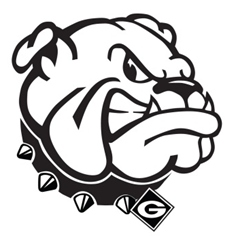 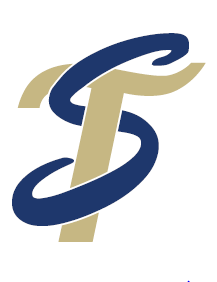 Dear Parent/Guardian,                                                            South Tattnall Middle School students participating in the Title I, Part A program, and their families, agree that this compact outlines how the parents, the entire school staff, and the students will share the responsibility for improved student academic achievement as well as describes how school and parents will build and develop a partnership that will help children achieve the State’s high standards.JOINTLY DEVELOPEDThe parents, students, and staff of South Tattnall Middle School partnered together to develop this school-parent compact for achievement.  Teachers suggested home learning strategies, parents added input about the types of support they needed, and students told us what would help them learn. Parents are encouraged to attend annual revision meetings held in September/October each year to review the compact and make suggestions based on student needs and school improvement goals.  Parents are also encouraged to participate in the annual Title I parent survey that is also used as a tool to collect parent feedback regarding the current Title I programs and policies.To understand how working together can benefit your child, it is first important to understand the district’s and school’s goals for student academic achievement.  Tattnall County School District’s GOALs: More individualized and small group instruction will be implemented in order to meet the needs of ALL learners to show a 3% increase in the total percentage of students earning levels 2, 3, and 4 on the Spring 2024 GMAS (EOG and EOC for all content areas.Tattnall County will decrease the percentage of office discipline referrals (ODRs) of the top 10 % of referred students from 34% in 2022-2023 to 31% of all referrals in the 2023-2024 school year.South Tattnall Middle School GOALS:South Tattnall Middle School will decrease the number of students reading below grade level by 10% and increase the number of students reading above grade level by 8% in the 2023-2024 school yearWith continued implementation of Positive Behavioral Intervention and Supports (PBIS), we will decrease the number of students receiving 3 or more office discipline referrals by 10% during the 2023-2024 school year as compared to 2022-2023 school year.To help your child meet the district and school goals, the school, you, and your child will work together to:SCHOOL/TEACHER RESPONSIBILITIES:South Tattnall Middle School will: Provide high quality curriculum and instruction in a supportive and effective learning environment that enables the participating children to meet Georgia’s performance standards by employing highly qualified teachers, providing meaningful and relevant lessons, and setting high expectations for each student and differentiate as needed. Provide a safe, respectful learning environment. Provide reasonable access to staff and be available for parent-teacher conferences when requested by a parent and use the opportunity to discuss this compact as it relates to the child’s academic achievement.Provide parents with frequent reports on their child’s progress through newsletters, weekly email blast, Parent Portal, grade reports or progress reports, REMIND, phone calls, emails, notes, etc. PARENT RESPONSIBILITIES:We, as parents, will:Communicate regularly with my child’s teachers by keeping my contact information up to date and reviewing homework, progress reports, handbook, and other forms of school and teacher communication with my child.Make school a priority by seeing that my child attends school regularly and on time, providing a home environment that encourages my child to learn, insisting that all homework assignments are completed, and encouraging my child to read at least 20 minutes each nightShow respect and support for my child, the teachers, and the school.Read and follow the rules and guidelines provided in the TC handbookSTUDENT RESPONSIBILITIES:Show respect and School P.R.I.D.E. for myself, my peers and my schoolAttend school regularly and come to class prepared to learn by bringing my supplies and homework.Use my agenda daily to record assignments and keep my agenda available at home for my parents to review assignmentsMake good choices such as paying attention in class, staying on task, doing my best, respecting my teachers and by completing my assignments at school and home.Read and follow the rules and guidelines provided in the TC handbookSet goals and expectations for my academic achievement and believe that I can be successful!COMMUNICATION ABOUT STUDENT LEARNING:South Tattnall Middle School is committed to frequent two-way communication with families about children’s learning.  Some of the ways you can expect us to reach you are:Weekly email blastStudent AgendasSchool NewslettersParent PortalSchool/Teacher websitesParent-Teacher conferencesGraded Assignments/Progress Reports & Report CardsPhone calls/Emails to parents on student’s progressRemind To schedule a conference please call 912-654-1467 ACTIVITIES TO BUILD PARTNERSHIPS:South Tattnall Middle School offers ongoing events and programs to build partnerships with families. Please sign and date below to acknowledge that you have read, received, and agree to this School-Parent Compact.  Once signed, please return the form to your child’s teacher.  We look forward to our school-parent partnership.School Representative Signature:		Date: 	Parent/Guardian Signature: 		Date:	Student Signature: 		Date: 	Open House and OrientationParent-Teacher Conferences, including 504, ESOL, and IEP meetingsGrade NightsParent and Family Engagement Opportunities each nine weeksAnnual Title I Meeting